Ügyiratszám: HSZ/16564-1/2024. M E G H Í V ÓHajdúszoboszló Város Önkormányzata Képviselő-testületének rendkívüli ülését2024. június 27. (csütörtök) napjának 14.00 órájáraa polgármesteri irodába (Városháza, „A” épület emelet)összehívom, melyre meghívom.NYÍLT ÜLÉS JAVASOLT NAPIRENDJE: Előterjesztés „Zöld Busz Program” keretében történő autóbusz beszerzésére, támogató nyilatkozat kiadásáraElőterjesztő: Szilágyiné Pál Gyöngyi irodavezetőHajdúszoboszló, 2024. 06. 26. Czeglédi Gyulapolgármester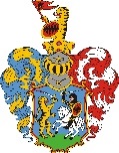 Hajdúszoboszló Város Polgármestere4200 Hajdúszoboszló, Hősök tere 1.Önkormányzati KRID azonosító: 144980978Telefon: +36 70 489 4633, e-mail: polgmhiv@hajduszob.hu